Religia ZET C 22-25.06.2020
Jezus i ja na wakacjach. 
Jezus jest z nami -podsumowanie wiadomości z całego roku.                            Moi kochani uczniowie, przesyłam wam słówko podsumowania ;)https://biteable.com/watch/embed/wakacje-oglna-2621069?fbclid=IwAR0FE1dC1_T-KCmzZ0vaIDatSICIPBY1bkIh0GWS3aM_7lLA0uVPUw9x36IDrodzy RODZICE!!!
Wam też z serca bardzo chcę podziękować za włożony trud 
w każdy dzień pracy, za ogromną pomoc i zaangażowanie w katechizację naszych Pociech 
Niech ta praca przynosi owoce w codzienności w łatwiejszym, radośniejszym funkcjonowaniu. Życzę Wam dużo sił, kreatywności, ale też i czasu na relaks i odpoczynek. Pozdrawiam serdecznie. 
Niech Pan Bóg błogosławi.
                                                                                      

                                                                                     Do zobaczenia.
                                                                                     p. Ania Wiemy już, że Pana Boga możemy wychwalać słowem - czyli modlić się. Dzisiaj chcę wam powiedzieć, że Pana Boga może wychwalać także śpiewem i muzyką. Możemy grać na instrumentach i tańczyć. Wszystko na chwałę Bożą. Na naszych zajęciach też często śpiewaliśmy, klaskaliśmy, tańczyliśmy i uczyliśmy się nowych piosenek mówiących o Panu Jezusie i Jego mamie. Śpiew to też forma modlitwy, która także podoba się Bogu. 
Zapraszam do modlitwy śpiewem i tańcem                                           https://youtu.be/9RlfJetPHps?list=RDrctqWBoht1E
Zbliżają się wakacje - czas odpoczynku, zabaw i poznawania wielu ciekawych miejsc. 


        Pan Jezus pragnie, abyśmy się cieszyli:,  ,       


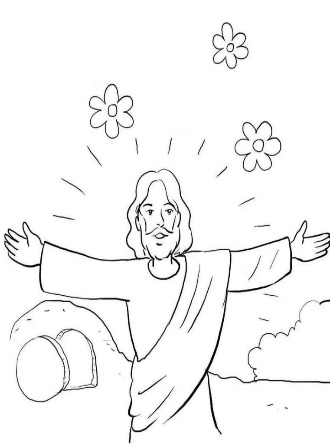 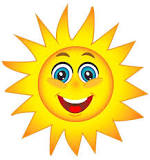 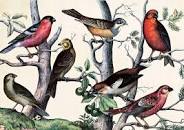 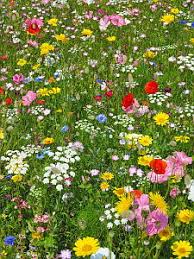 
,    

Chce, żebyśmy byli szczęśliwi. 

W wakacje chce także spotykać się z nami w wyjątkowym miejscu - kościele.              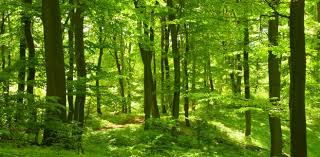 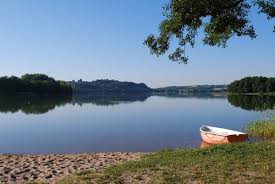                           Tam czeka na każdego z nas. Pamiętajcie o tym.


                  
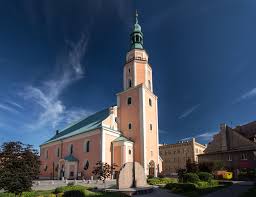 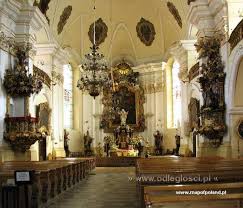 Pan Jezus bardzo lubi spotykać się z dziećmi. Posłuchajcie, co robił, gdy przynoszono dzieci do Niego Mk,10,13-16
Jezus błogosławi dzieci13 Przynosili Mu również dzieci, żeby ich dotknął; lecz uczniowie szorstko zabraniali im tego. 14 A Jezus, widząc to, oburzył się i rzekł do nich: «Pozwólcie dzieciom przychodzić do Mnie, nie przeszkadzajcie im; do takich bowiem należy królestwo Boże. 
15 Zaprawdę, powiadam wam: Kto nie przyjmie królestwa Bożego jak dziecko, ten nie wejdzie do niego». 16 I biorąc je w objęcia, kładł na nie ręce i błogosławił je.A teraz zapraszam Was na interaktywną katechezę. Dziś będzie inaczej. Wszystkie zadania ukryte są pod tym linkiem. Powodzenia!!!https://view.genial.ly/5ee737b858db040dadea0b31/interactive-image-wakacje-bozego-dziecka-bk?fbclid=IwAR0iJ9gxWU93_lwt_69OYd2v-CDCBiWfGbHYFjyiVI4hmSguFVMC4KYsXbQPrzejdź przez labirynt prowadzący do Jezusa. Powiedz, co spotykasz po drodze. Kogo słuchasz, by odnaleźć właściwą drogę?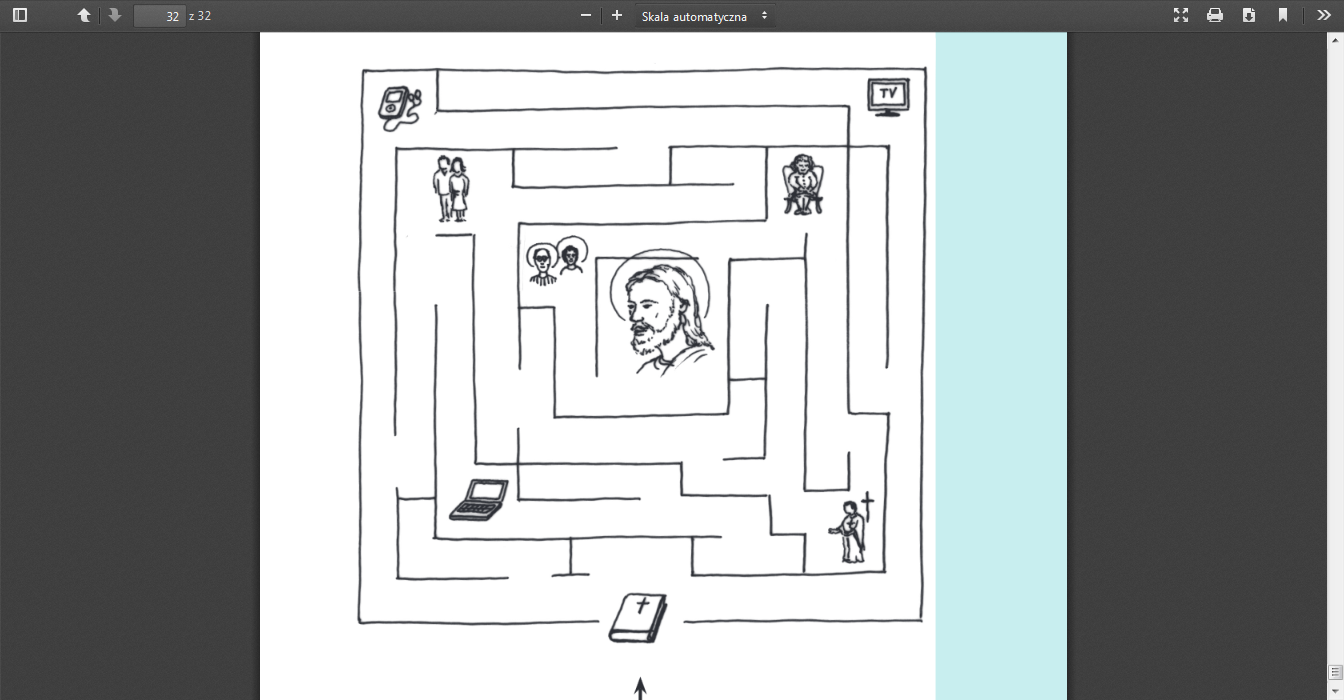 Pamiętaj o codziennej modlitwie!!!Zapraszam na Mszę Świętą 
na zakończenie roku szkolnego 
w piątek 26.06.2020r. na godzinę 7.45Dziękuję za wspólną pracę i poznawanie Pana Jezusa.                                                  Szczęść Boże i do zobaczenia. 
                                               Dobrych wakacji :)                                            p. Ania